       Агентство занятости населения Выборгского района Санкт-Петербурга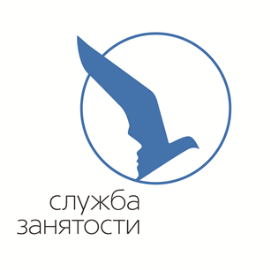 14.12.2016 года в 14:00 состоитсяГАРАНТИРОВАННОЕ СОБЕСЕДОВАНИЕучастники:Сеть ресторанов«Емеля» вакансии: 		Кассир-официантПомощник повараМойщица-уборщицаМесто проведения:АЗН Выборгского района СПбст. метро «Выборгская»ул. Смолячкова, д. 14 корп.3, конференц-зал (каб. №20), тел. 320-06-51(доб. 4404)